   ARARAQUARA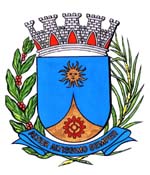   1124/17.:  e Vice-Presidente TENENTE SANTANA:DEFERIDA.Araraquara, _________________                    _________________	Indico ao Senhor  Municipal, a  de   entendimentos com o setor competente, a fim de que seja passada a máquina motoniveladora nas vias públicas do Bairro Loteamento Cociza, desta cidade, em especial no trajeto por onde passa o ônibus escolar.	As chuvas causaram muitos buracos e erosão nas vias desse bairro, que ainda não possui pavimentação asfáltica. Muitas crianças dependem do transporte escolar para estudar e as famílias estão preocupadas com a segurança de seus filhos.Araraquara, 13 de março de 2017.TENENTE SANTANAVereador e Vice-PresidenteEM./ Motoniveladora Loteamento Cociza